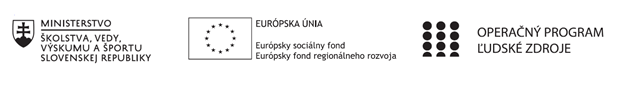 Správa o činnosti pedagogického klubu Príloha:Prezenčná listina zo stretnutia pedagogického klubuPríloha správy o činnosti pedagogického klubu                                                                                             PREZENČNÁ LISTINAMiesto konania stretnutia: Gymnázium J. Francisciho-RimavskéhoDátum konania stretnutia: 2.10.2019Trvanie stretnutia: od 14:35 hod. do 17.35 hod.	Zoznam účastníkov/členov pedagogického klubu:Meno prizvaných odborníkov/iných účastníkov, ktorí nie sú členmi pedagogického klubu  a podpis/y:Prioritná osVzdelávanieŠpecifický cieľ1.1.1 Zvýšiť inkluzívnosť a rovnaký prístup ku kvalitnému vzdelávaniu a zlepšiť výsledky a kompetencie detí a žiakovPrijímateľGymnázium J. Francisciho-RimavskéhoNázov projektuRozvoj zručností v čitateľskej, matematickej, finančnej a prírodovednej gramotnosti na Gymnáziu J. Francisciho-Rimavského v LevočiKód projektu  ITMS2014+312011U603Názov pedagogického klubu Klub prírodovednej gramotnostiDátum stretnutia  pedagogického klubu2.10.2019Miesto stretnutia  pedagogického klubuGymnázium J. Francisciho-RimavskéhoMeno koordinátora pedagogického klubuMgr. Beáta Procházková, PhD.Odkaz na webové sídlo zverejnenej správygymjfrle.edupage.orgManažérske zhrnutie:kľúčové slová: plán práce klubu, prírodovedná gramotnosť, analýza súčasného stavu, prírodné vedy v praxikrátka anotáciaOd začiatku šk.roka sme absolvovali niekoľko vyučovacích hodín z prírodovednej gramotnosti, preto na stretnutí učitelia diskutovali o prvotnej spätnej väzbe zo strany žiakov. Každý vyučujúci bol vyzvaný sa vyjadriť k očakávaniam žiakov a ako žiaci vnímajú tieto hodiny a prínos.  Hlavné body, témy stretnutia, zhrnutie priebehu stretnutia: a/ Úvod : otvorenie prvého stretnutiab/ vyjadrenie sa o prístupe žiakov z PGc/ Diskusia vyučujúcich k téme stretnutiaa/Koordinátorka Klubu PG Beáta Procházková privítala všetkých členov Klubu PG. Predniesla im tému stretnutia.b/Každý vyučujúci sa vyjadril k práci žiakov v mesiaci september. Učitelia realizovali na úvodnej hodine dotazník, ktorý obsahoval otázky, čo žiaci očakávajú od PG. Plán PG sa zhoduje s očakávaniami žiakov. O prírodovedné predmety majú žiaci záujem, čo je prvým krokom na to, aby vyučovacie hodiny boli úspešné. Učitelia sa týchto hodinách budú rozvíjať logiku, ochranu zdravia, ochranu životného prostredia.  c/Diskusia sa niesla v duchu výmeny si poznatkov, pocitov v jednotlivých triedach. Na záver členovia diskutovali o:o trendoch vo vyučovaní prírodovedných predmetoch, spôsobmi rozvíjania logického myslenia,zatraktívnenie hodín chémie, biológie, fyzikyZávery a odporúčania:Koordinátorka klubu zhrnula priebeh stretnutia. Vyzvala kolegov, aby tak ako v septembri, aby aj v nasledujúcich mesiacoch boli pre žiakov hodiny PG atraktívne. Vypracoval (meno, priezvisko)Mgr. Beáta Procházková, PhD.Dátum2.10.2019PodpisSchválil (meno, priezvisko)Mgr. Jaroslav KramarčíkDátum3.10.2019PodpisPrioritná os:VzdelávanieŠpecifický cieľ:1.1.1 Zvýšiť inkluzívnosť a rovnaký prístup ku kvalitnému vzdelávaniu a zlepšiť výsledky a kompetencie detí a žiakovPrijímateľ:Gymnázium J. Francisciho-RimavskéhoNázov projektu:Rozvoj zručností v čitateľskej, matematickej, finančnej a prírodovednej gramotnosti na Gymnáziu J. Francisciho-Rimavského v LevočiKód ITMS projektu:312011U603Názov pedagogického klubu:Klub prírodovednej gramotnostič.Meno a priezviskoPodpisInštitúciaMgr. Beáta Procházková, PhD.GJFR LevočaMgr. Viera KopaničákováGJFR LevočaRNDr. Marcela ŠuňavskáGJFR LevočaMgr. Galina KacejováGJFR LevočaMgr. Simona ŽidováGJFR Levočač.Meno a priezviskoPodpisInštitúcia